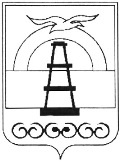 АДМИНИСТРАЦИЯ МУНИЦИПАЛЬНОГО ОБРАЗОВАНИЯГОРОДСКОЙ ОКРУГ «ОХИНСКИЙ»ПОСТАНОВЛЕНИЕот                                                                                      			           №             .г. ОхаВ соответствии со ст. 84 Лесного кодекса Российской Федерации, 
ст. 16 Федерального закона от 06.10.2003 № 131-ФЗ «Об общих принципах организации местного самоуправления в Российской Федерации», руководствуясь ст. 42 Устава муниципального образования городской округ «Охинский» Сахалинской области, в целях приведения в соответствие лесохозяйственного регламента городских лесов г. Оха МО городской округ «Охинский» Сахалинской области действующему законодательству,ПОСТАНОВЛЯЮ:1. Внести изменение в п. 2 постановления администрации муниципального образования городской округ «Охинский» от 21.12.2015 № 825 «Об утверждении лесохозяйственного регламента городских лесов г. Оха муниципального образования городской округ «Охинский» Сахалинской области», изложив лесохозяйственный регламент городских лесов г. Оха МО городской округ «Охинский» Сахалинской области в следующей редакции (прилагается).2. Настоящее постановление опубликовать в газете «Сахалинский нефтяник» и разместить на официальном сайте администрации муниципального образования городской округ «Охинский» www.adm-okha.ru. 3. Контроль за исполнением настоящего постановления возложить на председателя комитета по управлению муниципальным имуществом и экономике муниципального образования городской округ «Охинский» А.А. Поземского.И.о. главы муниципального образования                                   	           Н.А. Рычковагородской округ «Охинский»О внесении изменения в постановление администрации муниципального образования городской округ «Охинский» от 21.12.2015 № 825 «Об утверждении лесохозяйственного регламента городских лесов г. Оха муниципального образования городской округ «Охинский» Сахалинской области»